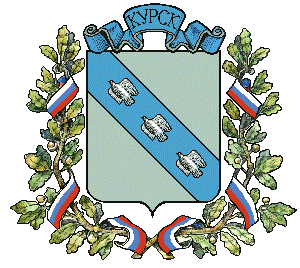 АДМИНИСТРАЦИЯ ГОРОДА КУРСКАКурской областиПОСТАНОВЛЕНИЕ«30»  марта 2020г.                     г. Курск                                                    № 610Об утверждении Порядка сообщенияруководителями муниципальных учрежденийгорода Курска о возникновении личнойзаинтересованности при исполнении должностныхобязанностей, которая приводит или может привестик конфликту интересовВ целях повышения эффективности работы по профилактике коррупционных и иных правонарушений, в соответствии с трудовым кодексом Российской Федерации,  Федеральным законом от 06.10.2003                    № 131-ФЗ «Об общих принципах организации местного самоуправления                   в Российской Федерации»,  Федеральным законом от 25.12.2008 № 273-ФЗ                     «О противодействии коррупции»,  постановлением Администрации Курской области от 28.02.2020 № 176-па «Об утверждении Порядка сообщения руководителями государственных учреждений Курской области                                          о возникновении личной заинтересованности при исполнении должностных обязанностей, которая приводит или может привести к конфликту интересов ПОСТАНОВЛЯЮ:1. Утвердить прилагаемый Порядок сообщения руководителями муниципальных учреждений города Курска о возникновении личной заинтересованности при исполнении должностных обязанностей, которая приводит или может привести к конфликту интересов.2. Управлению информации и печати Администрации города Курска (Комкова Т.В.) обеспечить опубликование настоящего постановления                      в газете «Городские известия».3. Управлению делами Администрации города Курска (Кабан А.Н.) обеспечить размещение настоящего постановления на официальном сайте Администрации города Курска в информационно-телекоммуникационной  сети «Интернет».4. Постановление вступает в силу со дня официального опубликования.Глава города Курска	        В.Н. Карамышев                                                                                                                                                                  УТВЕРЖДЕН                                                                         постановлениемАдминистрации города Курска                                                                          от «30»  марта 2020 года                                                                             №  610ПОРЯДОКсообщения руководителями муниципальных учреждений города Курскао возникновении личной заинтересованностипри исполнении должностных обязанностей, которая приводитили может привести к конфликту интересов1. Настоящий Порядок определяет правила сообщения руководителями муниципальных учреждений города Курска, функции и полномочия учредителя которых от имени Администрации города Курска осуществляют отраслевые органы Администрации города Курска, о возникновении личной заинтересованности при исполнении должностных обязанностей, которая приводит или может привести к конфликту интересов.Для целей настоящего Порядка используются понятия «конфликт интересов» и «личная заинтересованность», установленные действующим законодательством.2. В целях предотвращения и урегулирования конфликта интересов                   как меры по предупреждению коррупции в учреждении, предусмотренной статьей 13.3 Федерального закона от 25 декабря 2008 года № 273-ФЗ                         «О противодействии коррупции», руководители муниципальных учреждений города Курска сообщают о возникновении личной заинтересованности при исполнении должностных обязанностей, которая приводит или может привести к конфликту интересов.3. Сообщение оформляется в письменной форме в виде уведомления                    о возникновении личной заинтересованности при исполнении должностных обязанностей, которая приводит или может привести к конфликту интересов (далее - уведомление), согласно приложению к настоящему Порядку.4. Уведомление направляется на имя руководителя отраслевого органа Администрации города Курска, выполняющего функции и полномочия учредителя муниципального учреждения, и должно быть подписано лично руководителем муниципального учреждения города Курска с указанием даты                                 его составления.5. Руководитель отраслевого органа Администрации города Курска, выполняющего функции и полномочия учредителя муниципального учреждения, в течение трех рабочих дней со дня регистрации уведомления, направляет его должностному лицу отраслевого органа Администрации города Курска, ответственному за работу по профилактике коррупционных             и иных правонарушений для предварительного рассмотрения.6. В ходе предварительного рассмотрения уведомления должностные лица отраслевого органа Администрации города Курска, ответственные                   за работу по профилактике коррупционных и иных правонарушений, имеют право получать от лица, направившего уведомление, пояснения                               по изложенным в них обстоятельствам и направлять запросы                                      в государственные органы, органы местного самоуправления                                      и заинтересованные организации.7. По результатам предварительного рассмотрения уведомления подготавливается мотивированное заключение.Уведомление, заключение и другие материалы, полученные в ходе предварительного рассмотрения уведомления, представляются руководителю отраслевого органа Администрации города Курска, выполняющего функции и полномочия учредителя муниципального учреждения,  в течение семи рабочих дней    со дня поступления уведомления.В случае направления запросов, указанных в пункте 6 настоящего Порядка, уведомление, заключение и другие материалы, полученные в ходе предварительного рассмотрения уведомления, представляются руководителю в течение 45 дней со дня поступления уведомления. Указанный срок при необходимости может быть продлен, но не более чем на 30 дней.8. Руководителем отраслевого органа Администрации города Курска, выполняющего функции и полномочия учредителя муниципального учреждения города Курска,    по результатам рассмотрения им уведомления принимается одно   из следующих решений:а) признать, что при исполнении должностных обязанностей лицом, направившим уведомление, конфликт интересов отсутствует;б) признать, что при исполнении должностных обязанностей лицом, направившим уведомление, личная заинтересованность приводит или может привести к конфликту интересов;в) признать, что лицом, направившим уведомление, не соблюдались требования об урегулировании конфликта интересов.9. В случае принятия решения, предусмотренного подпунктом                        «б» пункта 8 настоящего Порядка, в соответствии с законодательством Российской Федерации, Курской области руководитель отраслевого  органа Администрации города Курска, выполняющего функции и полномочия учредителя муниципального учреждения города Курска, принимает меры или обеспечивает принятие мер по предотвращению или урегулированию конфликта интересов, либо рекомендует лицу, направившему уведомление, принять такие меры.10. В случае принятия решений, предусмотренных подпунктами                    «б» и «в» пункта 8 настоящего Порядка, в соответствии с законодательством Российской Федерации, Курской области руководитель отраслевого  органа Администрации города Курска, выполняющего функции и полномочия учредителя муниципального учреждения, направляет уведомление                           на рассмотрение комиссии  по соблюдению требований к служебному поведению муниципальных служащих, руководителей муниципальных учреждений и урегулированию конфликта интересов в Администрации города Курска.11. Комиссия по соблюдению требований к служебному поведению муниципальных служащих, руководителей муниципальных учреждений                     и урегулированию конфликта интересов в Администрации города Курска рассматривает уведомление и принимает решение в порядке, установленном Положением о комиссии по соблюдению требований к служебному поведению муниципальных служащих, руководителей муниципальных учреждений и урегулированию конфликта интересов в Администрации города Курска.                                                                    Руководителю отраслевого органа                                                                     Администрации города Курска                                                                    от ___________________________                                                                                                           (Ф.И.О., замещаемая должность)УВЕДОМЛЕНИЕо возникновении личной заинтересованности при исполнениидолжностных обязанностей, которая приводит или может привести                              к конфликту интересов    	Сообщаю о возникновении у меня личной заинтересованности при исполнении должностных  обязанностей,  которая приводит или может привести к конфликту интересов.    	Обстоятельства,     являющиеся    основанием    возникновения    личной заинтересованности: ___________________________________________________________________________________________________________________________________________________________________________    Должностные   обязанности,  на  исполнение  которых  влияет  или  можетповлиять личная заинтересованность: __________________________________________________________________________________________________    Предлагаемые   меры  по  предотвращению  или  урегулированию  конфликта интересов: ________________________________________________________________________________________________________________      Намереваюсь (не намереваюсь) лично присутствовать на заседании комиссии по соблюдению требований к служебному поведению муниципальных служащих, руководителей муниципальных учреждений                      и урегулированию конфликта интересов в Администрации города Курска при рассмотрении настоящего уведомления. «__»   _________ 20_г. _____________________________ ________________                                                            (подпись лица, направляющего  (расшифровка подписи) уведомление)ПРИЛОЖЕНИЕк Порядку сообщения руководителямимуниципальных учреждений города Курска о возникновении личнойзаинтересованности при исполнении должностных обязанностей, которая приводит или может привести                           к конфликту интересов